Ryhope Early Days Nursery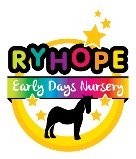 Week 1 MenuLunch                                                                                                                                                           Sweet                                                                  Tea		   SweetWEEK 1MONCORNBEEF PIE & MASH (corn beef, plain flour, butter, egg, potatoes, milk)SPONGE CAKE & CUSTARD (Self-rising flour, butter, caster sugar, egg, custard powder)WEEK 1TUECHEESY TOMATOE PASTA & GARLIC BREAD (cheese, fresh tomato, tomato puree, pasta, garlic)FRUIT SALAD AND ICE CREAM Orange, Apple, Pear, Pineapple, Grapes, vanilla Ice Cream)WEEK 1WEDMINCE & DUMPLING, MASH & VEGETABLES Mince beef, Dumpling, lupine, Plain Flour, Vegetable suet mix, Gravy (containing gluten & soya)FLAPJACK & CUSTARD (oats, butter, caster sugar, syrup, custard powder)WEEK 1THURSAUSAGE, ROASTIES & SPEGHETTI (pork sausage, potatoes, spaghetti)GINGER CAKE & CUSTARD (Self-rising flour, butter, caster sugar, egg, ginger, custard powder)WEEK 1FRIHOMEMADE PIZZA & WEDGES (plain flour, yeast, water, tomato puree, mozzarella cheese, potatoes)APPLE CRUMBLE & CUSTARD (apples, plain flour, butter, caster sugar, custard powder)WEEK 1MON                         BEANS ON TOAST                                                    YOGURTWEEK 1TUE                           CORNBEEF PIE                                        HOME MADE COOKIEWEEK 1WED                         CHICKEN WRAPS                                                  ICE CREAMWEEK 1THUR                       SPAGHETTI ON TOAST                                                   JAM CAKEWEEK 1FRI                        HAM SANDWICHES                                                 MIXED FRUIT